台灣設計聯盟　第6屆第1次監事會會議記錄時    間：108年3月17日(星期日)上午11時30分至下午12時地    點：市長官邸藝文沙龍表演廳（台北市徐州路46號）出席人員：應出席5人，親自出席3請假人員：2人主    席：第五屆 林磐聳理事長	    紀錄：蘇微納報告事項：（略）第六屆常務監事選舉發票：蘇安琪	開票：高淑馨	唱票：曾品菲計票：廖偉婷	監票：郭介誠常務監事應選1人，當選人暨得票數如下：常務監事選舉發出3張票，有效票3張。宣布新任常務監事當選名單臨時動議：無散    會附件：常務監事選票簽收單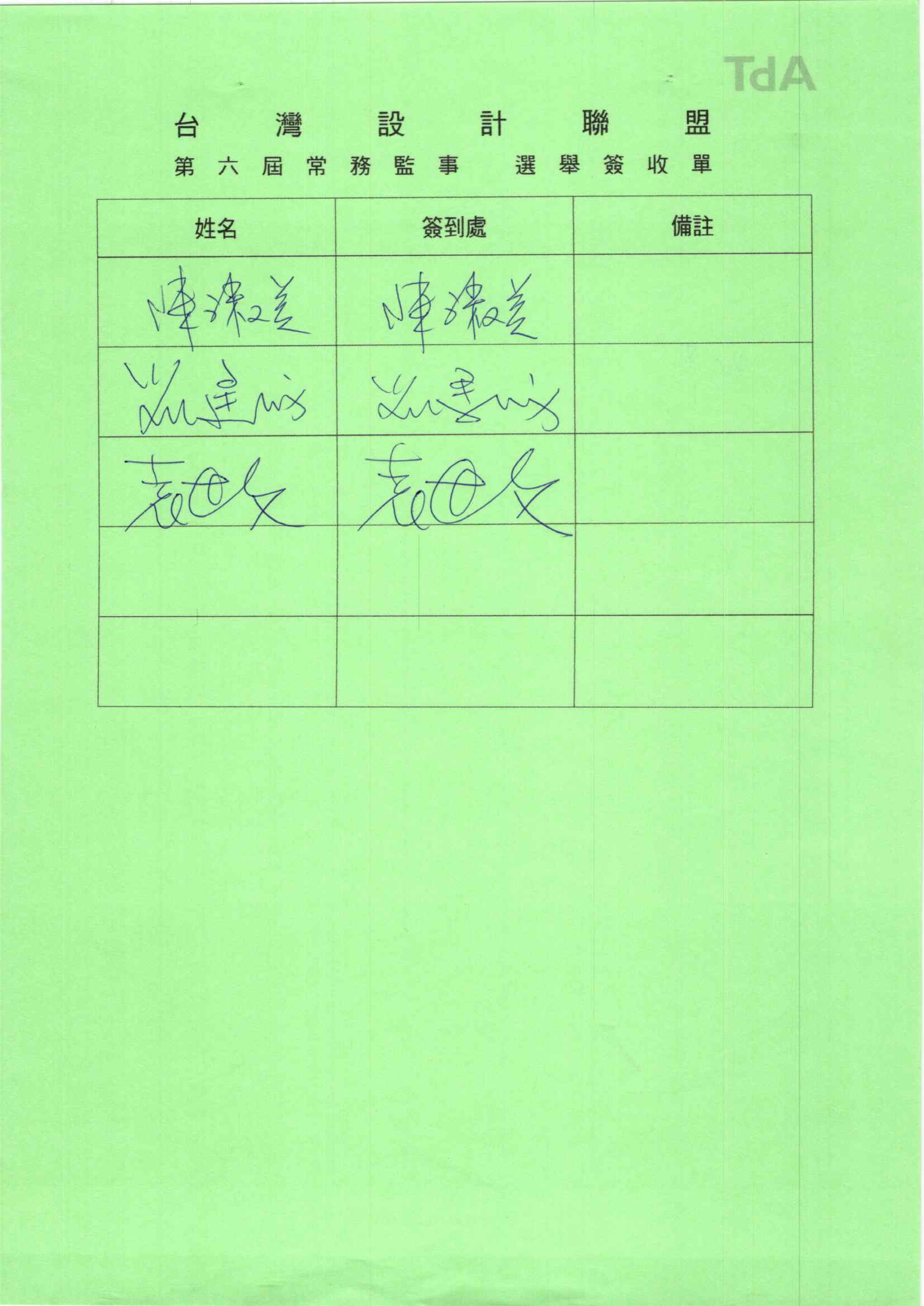 姓名票數當選職務陳俊宏3常務監事